子どもの笑顔、未来のために、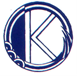 伸びゆく力を育むために、みんなで力を合わせて育てましょう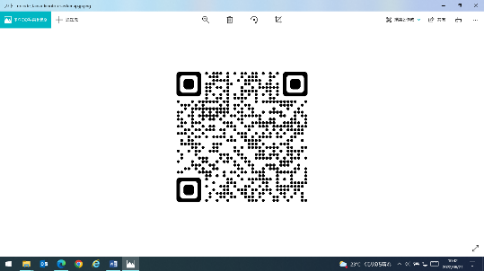 折り合いをつける                                                    　　　　　　　　　　　　　　　校長　鈴木　真史Ａ：「ハンドだよ、ハンド。」Ｂ：「ちがうよ！」Ｃ：「めんどくさいから、もういいことにしよう。」  ある昼休みに、グラウンドでサッカーをしていた子どもたちの会話の一部です。Ａさんは、Ｂさんの反則を指摘しています。Ｂさんは、それを認めようとしません。それを聞きながら一緒にサッカーをしていたＣさんは、判定を下しています。　たったこれだけの会話ですが、人との付き合いを成立させる上で、大切な要素が含まれています。  本物のサッカーの試合なら、ＶＡＲといった最新の機械での判定でもして、試合を続行させるところです。本物のサッカーの試合は、勝負することが目的ですから、自分のチームのことを中心に考えなければなりません。しかし、昼休みのサッカーは、仲良く楽しく行うこと、つまり、友達との関係を深めるために行っています。したがって、「相手の立場で考えて行動すること」が大切になります。　この後、子どもたちのサッカーは、どうなったと思いますか？　Ｂさんのミスを指摘していたＡさんは、Ｃさんの言葉の後も、もう一度もＢさんに「ハンドだよ」という言葉を投げかけましたが、それ以上は言い続けませんでした。Ｂさんも、「ちがうよ」と主張はしていたものの、それ以上は言いませんでした。きっと、これ以上言ってもはっきりした証拠もなく判定は難しいという思いと、主張を続けていれば、時間もなくなり、みんなで楽しめないと思ったのでしょう。Ｃさんは、「まあ、まあ・・」という言葉を伝えながら、ＡさんもＢさんも納得するように促していました。どの子も相手やみんなのことを考え、自分の中で折り合いをつけながらサッカーを楽しんでいました。　相手のことを考え、折り合いをつけていくことは、人と付き合っていくためには大切なことです。きのと小学校の子どもは、遊びの中でも「人との付き合い方」「つながり方」を学んでいる素晴らしい子どもたちです。月火水木金土１３４５６７８個別懇談会①全校４時間授業個別懇談会②全校４時間授業個別懇談会③全校４時間授業個別懇談会予備日全校５時間授業２年生校外学習期末清掃①①全校　　12:551号車   13:052,3号車13:15①全校　　12:551号車   13:052,3号車13:15①全校　　12:551号車   13:052,3号車13:15①全校　　14:051号車   14:152,3号車14:25①1～3年 14:40②4～6年 15:30１０１１１２１３１４１５５年生ふるさと体験あいさつ声がけ運動水泳授業（２・５年）５年生ふるさと体験水泳授業（３・４年）４～６年読み聞かせ水泳授業（１・６年）５年生給食後下校訪問給食（３年）委員会児童集会（放送、給食）①1～4,6年14:403号車　 15:00①1,2,5年 14:20②3,4,6年15:10①5年　    13:05②1年      14:40③2～4,6年15:30①1～4年 14:20②5、6年 15:15①1～3年 14:40②4～6年 15:30１７１８１９２０２１２２海の日全校５時間授業全校４時間授業給食後下校地域子ども会期末清掃②全校３時間授業①1、2年 14:20②3～6年 15:103号車　15:30①全校　　14:401号車   14:502,3号車15:00①全校　　13:301号車   13:402,3号車13:50①全校　　11:351号車   11:452,3号車11:55２４【夏休み期間　７月２５日（金）～８月２８日（月）】【８月の予定】２９日（火）始業式　　　　　　　  １１日（月）～１５日（金）学習生活がんばり週間３０日（水）全校４時間・給食開始  １４日（木）親善陸上大会（６年）３１日（木）委員会　　　　　　　　２１日（木）全校５時間授業【９月の予定】　　　　　　　　　　　２５日（月）４～６年６時間授業　４日（月）４～６年６時間授業　　２６日（火）就学時健診・全校短縮４時間授業　７日（木）クラブ　　　　　　　　２７日（水）マラソン記録会　８日（金）あいさつ声がけ運動　　３０日（土）胎内教育の日、いじめ見逃しゼロスクール集会【夏休み期間　７月２５日（金）～８月２８日（月）】【８月の予定】２９日（火）始業式　　　　　　　  １１日（月）～１５日（金）学習生活がんばり週間３０日（水）全校４時間・給食開始  １４日（木）親善陸上大会（６年）３１日（木）委員会　　　　　　　　２１日（木）全校５時間授業【９月の予定】　　　　　　　　　　　２５日（月）４～６年６時間授業　４日（月）４～６年６時間授業　　２６日（火）就学時健診・全校短縮４時間授業　７日（木）クラブ　　　　　　　　２７日（水）マラソン記録会　８日（金）あいさつ声がけ運動　　３０日（土）胎内教育の日、いじめ見逃しゼロスクール集会【夏休み期間　７月２５日（金）～８月２８日（月）】【８月の予定】２９日（火）始業式　　　　　　　  １１日（月）～１５日（金）学習生活がんばり週間３０日（水）全校４時間・給食開始  １４日（木）親善陸上大会（６年）３１日（木）委員会　　　　　　　　２１日（木）全校５時間授業【９月の予定】　　　　　　　　　　　２５日（月）４～６年６時間授業　４日（月）４～６年６時間授業　　２６日（火）就学時健診・全校短縮４時間授業　７日（木）クラブ　　　　　　　　２７日（水）マラソン記録会　８日（金）あいさつ声がけ運動　　３０日（土）胎内教育の日、いじめ見逃しゼロスクール集会【夏休み期間　７月２５日（金）～８月２８日（月）】【８月の予定】２９日（火）始業式　　　　　　　  １１日（月）～１５日（金）学習生活がんばり週間３０日（水）全校４時間・給食開始  １４日（木）親善陸上大会（６年）３１日（木）委員会　　　　　　　　２１日（木）全校５時間授業【９月の予定】　　　　　　　　　　　２５日（月）４～６年６時間授業　４日（月）４～６年６時間授業　　２６日（火）就学時健診・全校短縮４時間授業　７日（木）クラブ　　　　　　　　２７日（水）マラソン記録会　８日（金）あいさつ声がけ運動　　３０日（土）胎内教育の日、いじめ見逃しゼロスクール集会【夏休み期間　７月２５日（金）～８月２８日（月）】【８月の予定】２９日（火）始業式　　　　　　　  １１日（月）～１５日（金）学習生活がんばり週間３０日（水）全校４時間・給食開始  １４日（木）親善陸上大会（６年）３１日（木）委員会　　　　　　　　２１日（木）全校５時間授業【９月の予定】　　　　　　　　　　　２５日（月）４～６年６時間授業　４日（月）４～６年６時間授業　　２６日（火）就学時健診・全校短縮４時間授業　７日（木）クラブ　　　　　　　　２７日（水）マラソン記録会　８日（金）あいさつ声がけ運動　　３０日（土）胎内教育の日、いじめ見逃しゼロスクール集会終業式【夏休み期間　７月２５日（金）～８月２８日（月）】【８月の予定】２９日（火）始業式　　　　　　　  １１日（月）～１５日（金）学習生活がんばり週間３０日（水）全校４時間・給食開始  １４日（木）親善陸上大会（６年）３１日（木）委員会　　　　　　　　２１日（木）全校５時間授業【９月の予定】　　　　　　　　　　　２５日（月）４～６年６時間授業　４日（月）４～６年６時間授業　　２６日（火）就学時健診・全校短縮４時間授業　７日（木）クラブ　　　　　　　　２７日（水）マラソン記録会　８日（金）あいさつ声がけ運動　　３０日（土）胎内教育の日、いじめ見逃しゼロスクール集会【夏休み期間　７月２５日（金）～８月２８日（月）】【８月の予定】２９日（火）始業式　　　　　　　  １１日（月）～１５日（金）学習生活がんばり週間３０日（水）全校４時間・給食開始  １４日（木）親善陸上大会（６年）３１日（木）委員会　　　　　　　　２１日（木）全校５時間授業【９月の予定】　　　　　　　　　　　２５日（月）４～６年６時間授業　４日（月）４～６年６時間授業　　２６日（火）就学時健診・全校短縮４時間授業　７日（木）クラブ　　　　　　　　２７日（水）マラソン記録会　８日（金）あいさつ声がけ運動　　３０日（土）胎内教育の日、いじめ見逃しゼロスクール集会【夏休み期間　７月２５日（金）～８月２８日（月）】【８月の予定】２９日（火）始業式　　　　　　　  １１日（月）～１５日（金）学習生活がんばり週間３０日（水）全校４時間・給食開始  １４日（木）親善陸上大会（６年）３１日（木）委員会　　　　　　　　２１日（木）全校５時間授業【９月の予定】　　　　　　　　　　　２５日（月）４～６年６時間授業　４日（月）４～６年６時間授業　　２６日（火）就学時健診・全校短縮４時間授業　７日（木）クラブ　　　　　　　　２７日（水）マラソン記録会　８日（金）あいさつ声がけ運動　　３０日（土）胎内教育の日、いじめ見逃しゼロスクール集会【夏休み期間　７月２５日（金）～８月２８日（月）】【８月の予定】２９日（火）始業式　　　　　　　  １１日（月）～１５日（金）学習生活がんばり週間３０日（水）全校４時間・給食開始  １４日（木）親善陸上大会（６年）３１日（木）委員会　　　　　　　　２１日（木）全校５時間授業【９月の予定】　　　　　　　　　　　２５日（月）４～６年６時間授業　４日（月）４～６年６時間授業　　２６日（火）就学時健診・全校短縮４時間授業　７日（木）クラブ　　　　　　　　２７日（水）マラソン記録会　８日（金）あいさつ声がけ運動　　３０日（土）胎内教育の日、いじめ見逃しゼロスクール集会【夏休み期間　７月２５日（金）～８月２８日（月）】【８月の予定】２９日（火）始業式　　　　　　　  １１日（月）～１５日（金）学習生活がんばり週間３０日（水）全校４時間・給食開始  １４日（木）親善陸上大会（６年）３１日（木）委員会　　　　　　　　２１日（木）全校５時間授業【９月の予定】　　　　　　　　　　　２５日（月）４～６年６時間授業　４日（月）４～６年６時間授業　　２６日（火）就学時健診・全校短縮４時間授業　７日（木）クラブ　　　　　　　　２７日（水）マラソン記録会　８日（金）あいさつ声がけ運動　　３０日（土）胎内教育の日、いじめ見逃しゼロスクール集会①全校　　11:251号車   11:352,3号車11:45【夏休み期間　７月２５日（金）～８月２８日（月）】【８月の予定】２９日（火）始業式　　　　　　　  １１日（月）～１５日（金）学習生活がんばり週間３０日（水）全校４時間・給食開始  １４日（木）親善陸上大会（６年）３１日（木）委員会　　　　　　　　２１日（木）全校５時間授業【９月の予定】　　　　　　　　　　　２５日（月）４～６年６時間授業　４日（月）４～６年６時間授業　　２６日（火）就学時健診・全校短縮４時間授業　７日（木）クラブ　　　　　　　　２７日（水）マラソン記録会　８日（金）あいさつ声がけ運動　　３０日（土）胎内教育の日、いじめ見逃しゼロスクール集会【夏休み期間　７月２５日（金）～８月２８日（月）】【８月の予定】２９日（火）始業式　　　　　　　  １１日（月）～１５日（金）学習生活がんばり週間３０日（水）全校４時間・給食開始  １４日（木）親善陸上大会（６年）３１日（木）委員会　　　　　　　　２１日（木）全校５時間授業【９月の予定】　　　　　　　　　　　２５日（月）４～６年６時間授業　４日（月）４～６年６時間授業　　２６日（火）就学時健診・全校短縮４時間授業　７日（木）クラブ　　　　　　　　２７日（水）マラソン記録会　８日（金）あいさつ声がけ運動　　３０日（土）胎内教育の日、いじめ見逃しゼロスクール集会【夏休み期間　７月２５日（金）～８月２８日（月）】【８月の予定】２９日（火）始業式　　　　　　　  １１日（月）～１５日（金）学習生活がんばり週間３０日（水）全校４時間・給食開始  １４日（木）親善陸上大会（６年）３１日（木）委員会　　　　　　　　２１日（木）全校５時間授業【９月の予定】　　　　　　　　　　　２５日（月）４～６年６時間授業　４日（月）４～６年６時間授業　　２６日（火）就学時健診・全校短縮４時間授業　７日（木）クラブ　　　　　　　　２７日（水）マラソン記録会　８日（金）あいさつ声がけ運動　　３０日（土）胎内教育の日、いじめ見逃しゼロスクール集会【夏休み期間　７月２５日（金）～８月２８日（月）】【８月の予定】２９日（火）始業式　　　　　　　  １１日（月）～１５日（金）学習生活がんばり週間３０日（水）全校４時間・給食開始  １４日（木）親善陸上大会（６年）３１日（木）委員会　　　　　　　　２１日（木）全校５時間授業【９月の予定】　　　　　　　　　　　２５日（月）４～６年６時間授業　４日（月）４～６年６時間授業　　２６日（火）就学時健診・全校短縮４時間授業　７日（木）クラブ　　　　　　　　２７日（水）マラソン記録会　８日（金）あいさつ声がけ運動　　３０日（土）胎内教育の日、いじめ見逃しゼロスクール集会【夏休み期間　７月２５日（金）～８月２８日（月）】【８月の予定】２９日（火）始業式　　　　　　　  １１日（月）～１５日（金）学習生活がんばり週間３０日（水）全校４時間・給食開始  １４日（木）親善陸上大会（６年）３１日（木）委員会　　　　　　　　２１日（木）全校５時間授業【９月の予定】　　　　　　　　　　　２５日（月）４～６年６時間授業　４日（月）４～６年６時間授業　　２６日（火）就学時健診・全校短縮４時間授業　７日（木）クラブ　　　　　　　　２７日（水）マラソン記録会　８日（金）あいさつ声がけ運動　　３０日（土）胎内教育の日、いじめ見逃しゼロスクール集会